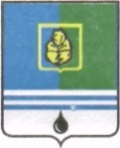 РЕШЕНИЕДУМЫ ГОРОДА КОГАЛЫМАХанты-Мансийского автономного округа - ЮгрыОт «___»_______________20___г.                                                   №_______ О внесении изменений  в решение Думы города Когалыма от 23.09.2014 № 456-ГДВ соответствии с пунктом 5 части 3.1 статьи 19 Устава города Когалыма, в целях организации работы Думы города Когалыма, Дума города Когалыма РЕШИЛА:Внести в приложение к решению Думы города Когалыма от 23.09.2014 № 456-ГД «Об утверждении Положения о наградах и почетных званиях города Когалыма» (далее – Положение) следующие изменения:1.1. в наименовании раздела 4 Положения слова «почетным званиям» заменить словами «почетных званий»;1.2. пункт 4.2.1 раздела 4 Положения дополнить подпунктом 4.2.1.5 следующего содержания:«4.2.1.5. Cправка о наличии (отсутствии) судимости и (или) факта уголовного преследования либо о прекращении уголовного преследования.»; 1.3. подпункт 4.2.1.5 пункта 4.2.1 раздела 4 Положения считать подпунктом 4.2.1.6.2. Опубликовать настоящее решение в газете «Когалымский вестник». проект вносится Думой города КогалымаПредседательГлаваДумы города Когалымагорода Когалыма_____________  А.Ю.Говорищева_____________ Н.Н.Пальчиков